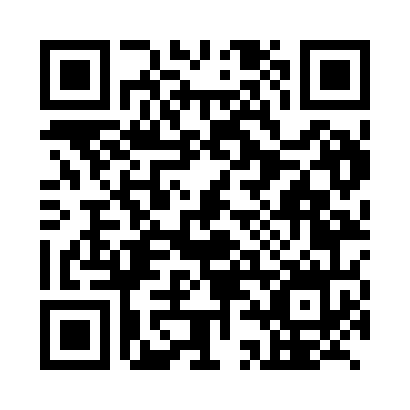 Prayer times for Valdivia, ChileWed 1 May 2024 - Fri 31 May 2024High Latitude Method: NonePrayer Calculation Method: Muslim World LeagueAsar Calculation Method: ShafiPrayer times provided by https://www.salahtimes.comDateDayFajrSunriseDhuhrAsrMaghribIsha1Wed6:067:3812:503:386:017:282Thu6:077:3912:503:386:007:273Fri6:087:4012:503:375:597:264Sat6:097:4112:503:365:587:255Sun6:107:4212:503:355:577:246Mon6:107:4312:503:345:567:237Tue6:117:4412:493:335:557:228Wed6:127:4512:493:325:537:219Thu6:137:4612:493:315:527:2010Fri6:147:4712:493:305:517:1911Sat6:147:4812:493:305:507:1812Sun6:157:4912:493:295:507:1813Mon6:167:5012:493:285:497:1714Tue6:177:5012:493:275:487:1615Wed6:187:5112:493:275:477:1516Thu6:187:5212:493:265:467:1517Fri6:197:5312:493:255:457:1418Sat6:207:5412:493:255:447:1319Sun6:217:5512:493:245:447:1320Mon6:217:5612:503:235:437:1221Tue6:227:5712:503:235:427:1222Wed6:237:5812:503:225:417:1123Thu6:237:5812:503:225:417:1124Fri6:247:5912:503:215:407:1025Sat6:258:0012:503:215:407:1026Sun6:258:0112:503:205:397:0927Mon6:268:0212:503:205:397:0928Tue6:278:0212:503:195:387:0829Wed6:278:0312:503:195:387:0830Thu6:288:0412:513:195:377:0831Fri6:288:0512:513:185:377:07